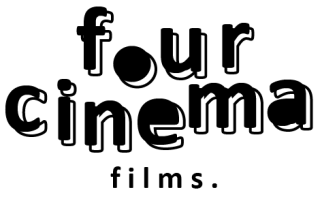 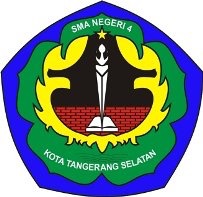 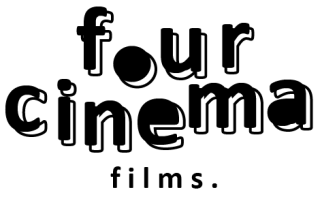 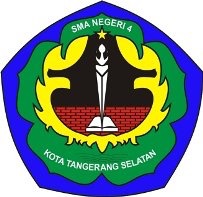 SMAN 4 KOTA TANGERANG SELATANEKSKUL FILMFORMAT PENGAJUAN TUGAS AKHIR KARYAFIKSI PribadiPertanyaan tentang skenarioPernyataan“Dengan hormat, saya bersedia mengajukan Tugas Akhir Karya Fiksi berupa Skenario Film Pendek. Jika scenario saya terpilih, maka saya bersedia menjadi Sutradara untuk projek film pendek dari scenario yang saya buat dan menciptakan bersama tim. Jika scenario saya tidak terpilih, maka saya bersedia menjadi Produser, DOP dan Editor untuk projek film pendek dari scenario sutradara dan menciptakan bersama tim”NamaTempat, Tanggal & LahirJenis KelaminAgamaGolongan DarahEmailJudul SkenarioSinopsisApakah cerita yang anda buat adalah cerita yang anda sukai?Apakah cerita yang anda buat adalah cerita yang anda kuasai ?Apakah kamu punya ikatan emosional dengan ceritanya?Adakah keinginan kamu untuk mempelajari tentang ceritanya?Dengan cerita ini. Apakah ada kepentingan?Apakah cerita ini berbeda dari yang biasanya?Apakah cerita ini ada yang menarik?Apakah cerita ini yang istimewa?Apakah ada yang unik dari ceritanya?Apakah yang menjadi fokusnya?Apakah ada yang dapat diperlihatkan dari ceritanya?(Gambar)Bersedia/Tidak Bersedia